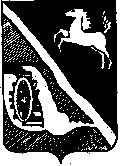 АДМИНИСТРАЦИЯ ШЕГАРСКОГО РАЙОНАТОМСКОЙ ОБЛАСТИП О С Т А Н О В Л Е Н И Е31.07.2015	№ 578с. МельниковоО внесении изменений в постановление Администрации Шегарского района от 30.12.2014 №1513 «Об утверждении муниципальной программы «Привлечение молодых специалистов для работы в муниципальных учреждениях социальной сферы Шегарского района на период 2015-2017 годы»В связи с невостребованностью бюджетных ассигнований в текущем периоде,ПОСТАНОВЛЯЮ:В Перечень программных мероприятий муниципальной программы «Привлечение молодых специалистов для работы в муниципальных учреждениях социальной сферы Шегарского района на период 2015 -2017 годы», утвержденный постановлением Администрации Шегарского района от 30.12.2014 №1513 внести следующее изменение:п 1.2. «Ежемесячная стипендия» в строке «2015 год» в столбце «МБ» цифры «610» заменить цифрами «570» и в столбце «всего» цифры «610» заменить цифрами «570».В строке «ИТОГО» в столбце «МБ» цифры «1930» заменить цифрами «1890» и в столбце «всего» цифры «1930» заменить цифрами «1890».Данное постановление вступает в силу с момента его подписания.Опубликовать настоящее постановление в районной газете «Шегарский вестник» и разместить на официальном сайте муниципального образования «Шегарский район».Контроль за исполнением настоящего постановления возложить на заместителя Главы Шегарского района по социальной сфере Сычева А.Б.И.о. Главы Шегарского района	С.И. МеденцевТ.В. Зверева21260